Annual General Meeting (AGM) Minutes 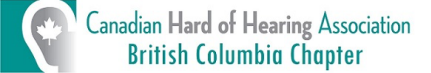 CHHA-BC Thursday, May 18th, 2023 7:00 p.m. – 8:30 p.m. PDT ANNUAL GENERAL MEETING (AGM) Agenda: 1. Call to order: Dr. Ruth Warick, President; 7:05pm. 2. Presentation by Richard Plummer, Executive Director of CHHA  National 3. Presentation by Isobel Mackenzie, Seniors Advocate followed by Q&A 4. AGM quorum count and approval of agenda. 10 members present: Gael  Hannan, Jessica Niemela, Ruth Warick, Elwood Major, Rosalind Ho,  Tasha Cox, Bowen Tang, Charles Laszlo, Naghmeh Samenirad,  Marianne Livesey.  5. Approval of minutes of the 2022 AGM; moved: Elwood Major; seconded  Charles Lazlo. 6. Joint President/Operations Manager report; moved by: Gael Hannan;  seconded: Rosalind Ho. 7. Financial report; moved by: Elwood Major; seconded by: Charles  Laszlo. 8. Branch reports; reports all accepted; moved by: Elwood Major;  seconded by: Jessica Niemela. 9. Report of the CHHA-BC Youth Peer Support Program; moved by: Jessica  Niemela; seconded by: Charles Laszlo. 10. Appointment of auditor (peer review) a. Waive the requirement for a CPA audit. Moved by: Gael Hannan;  seconded by: Rosalind Ho. b. Appoint Miron Gazda to perform a peer audit. Moved by: Charles  Laszlo; seconded by: Rosalind Ho.1 11. Appointment of accounting firm: Michael Waldkirch & Company.  Moved by: Miron Gazda; seconded by: Elwood Major. 12. Report of Nominating Committee – Dr. Charles Laszlo; moved by:  Charles Laszlo; seconded by: Elwood Major. ● Election of CHHA-BC President: Ruth Warick ● Election of CHHA-BC Board Members: Gael Hannan, Nicole Leung,  Elwood Major, Jessica Niemela, Naghmeh Samenirad. 13. New business: none.  14. Adjournment: 8:32pm; moved by Charles Laszlo.2 